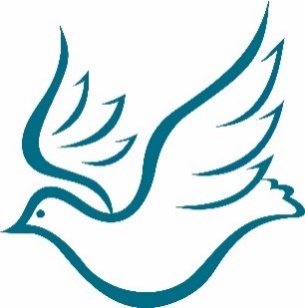 LOCAL MINISTRY AREA INITIATIVE GRANTAPPLICATION  FORMSection 1 – HOW CAN WE CONTACT YOU?Details of the Contact Person:Position in Local Ministry Area: _______________________________________________________Section 2 – ABOUT YOUR LOCAL MINISTRY AREA PROJECT / INITIATIVEWhat is the aim / objective of your proposed initiative?Please describe your proposal and indicate how it fulfils the Local Ministry Area Initiative criteria:How does it fit with your overall Local Ministry Area Strategy?Who will be responsible for delivering the project and spending the money?Who will be responsible for spending and accounting for the funding?How do you propose to implement and assess the project?Section 3 – FINANCING THE PROJECTPlease Itemise All Costs:Detail Funding from Other Sources:Section 4 – YOUR MINISTRY SHAREIf  NO,  what plans are in place to clear any arrears?:Please REMEMBER to attach a copy of the most recent ACCOUNTSSection 5 – COMPLETING YOUR APPLICATIONSIGNED: 	Applicant:  ___________________________________________________________	Local Ministry Area Leader/Forum:  _______________________________________	Date: _______________________________	Payee Details: _________________________________________________________Please send your COMPLETED Application, with your Safeguarding Policy and a copy of the most recent Accounts (if applicable) to:Mrs Nia Evans, Finance Officer,St Davids DBF, Diocesan Office, Abergwili, Carmarthen SA31 2JG*******************************************************************************************************OFFICE USE ONLYApplication Approved? YES / NOAmount Approved:  ____________________________________	Date Approved:   ______________________________Name:  Address:Post Town:Post Code:Daytime Tel No:Evening Tel No:E-mail:	Year 1Year 2Year 3TOTALHow much will the project cost?Grants / Awards from other sourcesOther Funds? e.g. local fundraisingHow much grant are you seeking?YesNoAre  all  the   Churches  within  the  Local  Ministry  Area  up- to- date with Ministry Share payments?YesNoHas your Archdeacon been informed about your initiative?Does the application have the endorsement/support of the LMA forum?Are children, young people and/or vulnerable adults involved in this initiative?If YES to the above – Is your Safeguarding Policy in place and up-to-date?Food preparation and/or dispensing, where applicable – Have all hygiene and food safety regulations been complied with?Have all other regulations relevant to the initiative been complied with?